                                                                         31.05.2021              259-01-03-167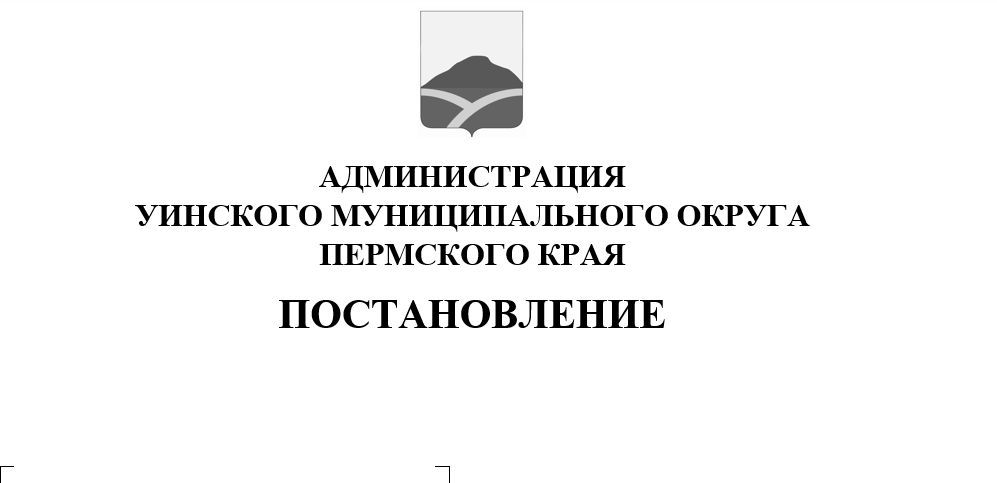 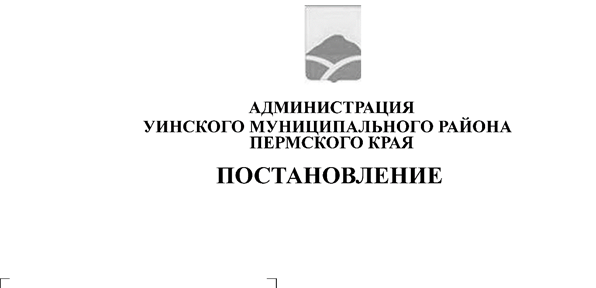 В соответствии со статьей 78Бюджетного кодекса Российской Федерации и в целях реализации мероприятий муниципальной программы «Экономическое развитие Уинского муниципального округа  Пермского края», администрация Уинского муниципального округа Пермского краяПОСТАНОВЛЯЕТ:1. Внести следующие изменения в постановление администрации Уинского муниципального округа Пермского края от 04.06.2020 № 259-01-03-213«Об утверждении Порядка предоставления субсидий на возмещение части затрат на приобретение сельскохозяйственной техники и технологического оборудования», а именнов Порядок предоставления субсидий на возмещение части затрат на приобретение сельскохозяйственной техники и технологического оборудования:1.1.   пункт 2.4 изложить в новой редакции: «2.4. Субсидии на возмещение части затрат на приобретение техники и оборудования предоставляются в размере до 50% от стоимости сельскохозяйственной техники и технологического оборудования указанной в договорах купли-продажи (договорах лизинга), заключенным не ранее 01 ноября года предшествующегоподачи заявки на предоставление субсидий на возмещение части затрат на приобретение сельскохозяйственной техники и технологического оборудования»1.2.пункт 2.6 изложить в новой редакции:     «2.6 Сельскохозяйственный товаропроизводитель обязуется осуществлять предпринимательскую деятельность в течение не менее 5 лет с момента получения субсидии и создать одно постоянное рабочее место при получении субсидии в размере500 тысяч рублей и более в течении срока действия соглашения о предоставлении субсидии на возмещение части затрат на приобретение сельскохозяйственной техники и технологического оборудования.2. Настоящее постановление вступает в силу со дня обнародования и подлежит размещению наофициальном сайте администрации Уинского муниципального округа в сети «Интернет».3.Контроль над исполнением постановления возложить на заместителя главы администрации округа Матынову Ю.А.Глава муниципального округа-глава администрацииУинского муниципального округа						А.Н.Зелёнкин